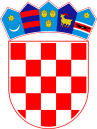   REPUBLIKA HRVATSKAVARAŽDINSKA ŽUPANIJA         OPĆINA VINICA	Općinsko vijećeKLASA: 024-04/23-01/45URBROJ: 2186-11-23-1Vinica, 20. studenog 2023.Na temelju odredbe članka 19.a Zakona o porezu na dohodak („Narodne novine“, broj 115/16, 106/18, 121/19, 32/20, 138/20, 151/22, 114/23) i članka 30. Statuta Općine Vinica („Službeni vjesnik Varaždinske županije“, broj 30/20, 09/21), Općinsko vijeće Općine Vinica na 18. sjednici održanoj dana 20. studenoga 2023. godine, donosiODLUKUo visini poreznih stopa godišnjeg poreza na dohodak Općine VinicaČlanak 1.Ovom Odlukom utvrđuje se visina poreznih stopa godišnjeg poreza na dohodak (u daljnjem tekstu: Odluka) za porezne obveznike na području Općine Vinica.Članak 2.Porezne stope iz članka 1. ove Odluke utvrđuju se kako slijedi :niža porezna stopa 20 %,viša porezna stopa 30 %.Članak 3.Ova Odluka objavit će se u „Narodnim novinama“ i „Službenom vjesniku Varaždinske županije“, a stupa na snagu i primjenjuje se od 1. siječnja 2024. godine.								PREDSJEDNIK							Općinskog vijeća Općine Vinica								Predrag Štromar